Publicado en Barcelona el 19/11/2020 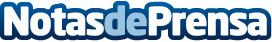 Nuevo producto de Napoleón Armengol: Los PrensaestopasLa empresa Napoleón Armengol presenta un nuevo producto, ampliando así su catálogoDatos de contacto:Carlos628940299Nota de prensa publicada en: https://www.notasdeprensa.es/nuevo-producto-de-napoleon-armengol-los Categorias: Internacional Construcción y Materiales http://www.notasdeprensa.es